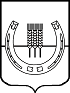 АДМИНИСТРАЦИЯ СПАССКОГО СЕЛЬСКОГО ПОСЕЛЕНИЯСПАССКОГО  МУНИЦИПАЛЬНОГО РАЙОНАПРИМОРСКОГО КРАЯПОСТАНОВЛЕНИЕ14 октября   2019 года	                                 с. Спасское			                № 79О внесении изменений в Порядок определения перечня и кодов целевых статей бюджета Спасского сельского поселения,  утвержденный                           постановлением  администрации Спасского сельского поселения                                           от 22 октября 2018 года  № 107                 	В соответствии со статьями 9 и 21 Бюджетного кодекса Российской Федерации, пунктами 19-21 Приказа  Министерства Финансов Российской Федерации  от 06 июня 2019 года № 85-н “О Порядке формирования и применения кодов бюджетной классификации Российской Федерации, их структуре и принципах назначения”, администрация Спасского сельского поселения ПОСТАНОВЛЯЕТ:             1.Внести в Порядок определения перечня и кодов целевых статей бюджета Спасского сельского поселения,  утвержденного постановлением  администрации Спасского сельского поселения от 22 октября 2018 года  № 107 следующие изменения:1.1. По тексту Порядка слова «04 0 00 00000 Муниципальная программа «Дети и молодёжь Спасского сельского поселения» на 2016 – 2024 годы» заменить на слова «04 0 00 00000 Муниципальная программа «Дети и молодёжь Спасского сельского поселения» на 2020-2024 годы».1.2. По тексту Порядка слова «05 0 00 00000 Муниципальная программа «Развитие физической культуры и спорта  в Спасском сельском поселении» на 2016-2024 годы» заменить на слова «05 0 00 00000 Муниципальная программа «Развитие физической культуры и спорта  в Спасском сельском поселении »на 2020-2024 годы».1.3. В приложении к Порядку строки: заменить на строки: 2. Настоящее постановление применяется, начиная с формирования бюджета поселения на 2020 год и плановый период 2021и 2022 годов. 3. Контроль за исполнением настоящего постановления оставляю за собой.И.о.главы администрации Спасского сельского поселения                                                                И.Г.Уфимцев0400000000Муниципальная программа «Дети и молодёжь Спасского сельского поселения» на 2016 – 2024 годы0500000000Муниципальная программа «Развитие физической культуры и спорта  в Спасском сельском поселении» на 2016-2024 годы0400000000Муниципальная программа «Дети и молодёжь Спасского сельского поселения» на 2020 – 2024 годы0500000000Муниципальная программа «Развитие физической культуры и спорта  в Спасском сельском поселении» на 2020-2024 годы